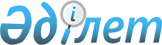 2017 жылға мектепке дейінгі тәрбие мен оқытуға мемлекеттік білім беру тапсырысын, жан басына шаққандағы қаржыландыру және ата-ананың ақы төлеу мөлшерін бекіту туралы
					
			Мерзімі біткен
			
			
		
					Шығыс Қазақстан облысы Ұлан ауданы әкімдігінің 2017 жылғы 9 маусымдағы № 250 қаулысы. Шығыс Қазақстан облысының Әділет департаментінде 2017 жылғы 17 шілдеде № 5126 болып тіркелді. Қолданылу мерзімінің аяқталуына байланысты тоқтатылды
      РҚАО-ның ескертпесі.

      Құжаттың мәтінінде түпнұсқаның пунктуациясы мен орфографиясы сақталған.
      Қазақстан Республикасының 2007 жылғы 27 шілдедегі "Білім туралы" Заңының 6-бабының 4-тармағының 8-1) тармақшасына сәйкес, Ұлан ауданының әкімдігі ҚАУЛЫ ЕТЕДІ:
      1. 2017 жылға мектепке дейінгі тәрбие мен оқытуға мемлекеттік білім беру тапсырысын, жан басына шаққандағы қаржыландыру және ата-ананың ақы төлеу мөлшері осы қаулының қосымшасына сай бекітілсін.
      2. Осы қаулының орындалуын бақылау аудан әкімінің орынбасары Р. Мамырбаеваға жүктелсін.
      3. Осы қаулы оның алғашқы ресми жарияланған күнінен кейін күнтізбелік он күн өткен соң қолданысқа енгізіледі. 2017 жылға мектепке дейінгі тәрбие мен оқытуға мемлекеттік білім беру тапсырысы, жан басына шаққандағы қаржыландыру және ата-ананың ақы төлеу мөлшері
					© 2012. Қазақстан Республикасы Әділет министрлігінің «Қазақстан Республикасының Заңнама және құқықтық ақпарат институты» ШЖҚ РМК
				
      Ұлан ауданының әкімі

Д. Батырбаев
Ұлан ауданы әкімдігінің 
2017 жылғы " 9 " маусым 
№ 250 қаулысына қосымша 
Бір айда бір тәрбиеленушіге жан басына шаққандағы қаржыландыру мөлшері, теңге

Тәрбиеленушілер саны, адам

Бір айда бір тәрбиеленушіге орташа шығындар мөлшері, теңге

Бір айда ата-ананың ақы төлеу мөлшері, теңге

Балабақшалар, бөбекжайлар
Балабақшалар, бөбекжайлар
Шағын орталықтар
Шағын орталықтар
республикалық бюджет
жергілікті бюджет
республикалық бюджет
жергілікті бюджет
Балабақшалар, бөбекжайлар
Шағын-орталықтар
Балабақшалар, бөбекжайлар
Шағын орталықтар
40951
0
15066
0
574
293
40951
15066
7000